APPLICATION FOR A BODY OF PERSONS EXEMPTION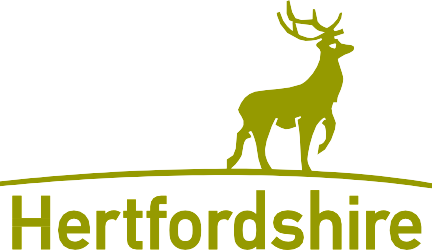 Taking place within the Hertfordshire Council BoundaryChildren and Young Persons Act S.37(3)(b)Section 1 – Organisation Details*N.B The applicant must have the authority to agree, on behalf of the organisation, to any terms and conditions set out by the local authority.Section 2 - Details of performance If your application is for a yearly term and you have not arranged any performances, please continue to section 3Section 3 – Safeguarding arrangementsSection 4.- Numbers of child performers* Not all children and young people will identify as male or female**Notwithstanding the legal requirement of 1:12, it is good practice, where numbers and facilities permit, to allow the following ratios and dressing room groups: ages 0-4:1:3; ages 5-8 1:6; ages 9-12: 1:10; ages 13-16 1:12. Extra chaperones should be in place for challenging or needy children (confirm whether 1:1 or parent/carer is needed) and toilet runs.  From the age of 5 dressing rooms must be single sex only taking into consideration those that don’t identify as male or female.  The term ‘chaperone’ relates in this instance to either licenced chaperones or DBS checked teaching staff for the organisation applying, whichever is agreed with the local authority. *** Up to end of statutory school age, which is the last Friday in June in the school year 11 (GCSE year)Section 5-SupervisionCONTRACT OF AGREEMENTEXEMPTION FROM CHILDREN’S LICENSINGBODY OF PERSONS APPROVALS.37(3)(b) Children & Young Persons Act 1963The above organisation has applied to Hertfordshire County Council (the Local Authority) to be approved as a Body of Persons under s.37 Children & Young Persons Act 1963.  If approved, the organisation would be exempted from the need to apply for individual licences for children to perform within the Hertfordshire Council boundary.If approved, the organisation agrees to adhere to the following conditions: -No payment will be made to the child or anyone else, on behalf of the child, other than for defraying expenses.No child will be absent from school to take part in a performance given under the Body of Persons approval.The organisation will provide the Local Authority (LA) with details of each performance/rehearsal including the dates, times and location, at least 21 days in advance of the first performance unless the LA has agreed to a shorter notice period.  Any changes to the performance schedule must be advised to the LA in advance. The organisation will also provide the name and contact details of the lead person responsible for each performance.The organisation agrees to comply with Regulation 11 and Regulations 15 to 29 of The Children (Performances and Activities) (England) Regulations 2014.A thorough risk assessment must be carried out in respect of each place of performance, detailing how the production & venue will be following Government and industry guidelines and minimising risks associated with Covid-19A first aider is present at each place of performance.The organisation will ensure that an appropriate number of Local Authority approved chaperones (see Reg.15) are engaged to care for the children employed, having specific regard to their sex and age, ensuring that each child is supervised at all times. (delete as appropriate)  The organisation will ensure that an appropriate number of suitable adults are engaged to care for the children employed, having specific regard to their sex and age, ensuring that each child is supervised at all times. (delete as appropriate)The organisation agrees to any authorised officer of the LA having unrestricted access whilst any dress or technical rehearsal or performance is taking place at any venue that the organisation uses for such purposes.The organisation will provide a written Child Protection Policy to the LA.The organisation will obtain a signed statement of fitness from the parent of each child.The organisation will ensure that a list of emergency contact details in respect of each child including any medical issues or additional needs is available at the place of performance.The organisation will ensure signing in and out sheets and daily record sheets are completed for each performance.The Organisation will have regard to Covid guidance issued by the Government and review this at regular intervals.  Should there be changes in Covid guidance and the event is delayed or cancelled the LA will be informed about any changes.CONTRACT OF AGREEMENTName of Organisation:	Failure to comply with any of the above agreements or conditions is likely to result in the LA revoking the Body of Persons exemption with immediate effect.Failure to comply with Children & Young Persons Act 1963 s.37 and The Children (Performances and Activities) (England) Regulations 2014 is a criminal offence, which on conviction carries a maximum penalty of £1,000- or three-months imprisonment or both, for each offence.In signing this declaration, you agree to the terms and conditions above.Signed  		Print Name		Position in Organisation 		Tel No. 	Date 		Name of OrganisationRegistered Address of organisationinc. postcodeTel. No(s)Email addressName of Applicant*Position in OrganisationAddress if differentInc. postcodeTel. No(s)Email addressName of Lead PersonPosition in OrganisationAddress if differentInc. postcodeTel. No(s)Email addressPerformance TitleAddress of Venueinc. postcodeDate(s) of performance(s)Start time(s) of performance(s)End time (s) of performance (s)Description of the performance in respect of which the approval is requested. Please provide as full a description as you can about what the children will actually  be required to do.Name of Person responsible for Child Protection and Safeguarding Position in OrganisationAddress Inc. postcodeTel. No(s)Email addressHow do you ensure your child protection policy is followed throughout your organisation? What safeguarding training do you provide to those in your organisation who come in to contact with children?What arrangements do you have in place for the supervision of the children at rehearsals and performances?Have you carried out a detailed Risk Assessment for the venue(s) you are using?How will you ensure that all Government and Industry guidance is followed in relation to Covid-19?Have BOPA applications been made to other local authorities?If yes, which authorities and datesHas your organisation ever had a BOPA refused?If yes, which authorities AgesMalesFemalesOther Identification *Other Identification *No. of chaperones for each age or gender group**No. of chaperones for each age or gender group**Age 0-4Age 5-9Age 9-16 ***Number of children and local authorities which they resideNumber of children and local authorities which they resideNumber of children and local authorities which they resideNumber of children and local authorities which they resideNumber of children and local authorities which they resideNumber of children and local authorities which they resideLocal Authority Local Authority Local Authority Local Authority Number of ChildrenNumber of ChildrenDETAILS OF LOCAL AUTHORITY APPROVED CHAPERONES / DBS CHECKED PERSONNEL  Chaperones must have licences with them on performance days in the event of an inspection by the the Local Authority DETAILS OF LOCAL AUTHORITY APPROVED CHAPERONES / DBS CHECKED PERSONNEL  Chaperones must have licences with them on performance days in the event of an inspection by the the Local Authority DETAILS OF LOCAL AUTHORITY APPROVED CHAPERONES / DBS CHECKED PERSONNEL  Chaperones must have licences with them on performance days in the event of an inspection by the the Local Authority DETAILS OF LOCAL AUTHORITY APPROVED CHAPERONES / DBS CHECKED PERSONNEL  Chaperones must have licences with them on performance days in the event of an inspection by the the Local Authority DETAILS OF LOCAL AUTHORITY APPROVED CHAPERONES / DBS CHECKED PERSONNEL  Chaperones must have licences with them on performance days in the event of an inspection by the the Local Authority DETAILS OF LOCAL AUTHORITY APPROVED CHAPERONES / DBS CHECKED PERSONNEL  Chaperones must have licences with them on performance days in the event of an inspection by the the Local Authority DETAILS OF LOCAL AUTHORITY APPROVED CHAPERONES / DBS CHECKED PERSONNEL  Chaperones must have licences with them on performance days in the event of an inspection by the the Local Authority DETAILS OF LOCAL AUTHORITY APPROVED CHAPERONES / DBS CHECKED PERSONNEL  Chaperones must have licences with them on performance days in the event of an inspection by the the Local Authority DETAILS OF LOCAL AUTHORITY APPROVED CHAPERONES / DBS CHECKED PERSONNEL  Chaperones must have licences with them on performance days in the event of an inspection by the the Local Authority Names of Authorised Chaperones present Date of performance Date of performance Date of performance Expiry date of Chaperone licence and DBS number Name of Authority which approved chaperone DETAILS OF ADDITIONAL SUPERVISING ADULTSDETAILS OF ADDITIONAL SUPERVISING ADULTSDETAILS OF ADDITIONAL SUPERVISING ADULTSDETAILS OF ADDITIONAL SUPERVISING ADULTSDETAILS OF ADDITIONAL SUPERVISING ADULTSDETAILS OF ADDITIONAL SUPERVISING ADULTSDETAILS OF ADDITIONAL SUPERVISING ADULTSDETAILS OF ADDITIONAL SUPERVISING ADULTSDETAILS OF ADDITIONAL SUPERVISING ADULTSName of Supervising Adult (this can be either the child’s own parent or teacher/teaching assistant from the school they would ordinarily attend.Name of Supervising Adult (this can be either the child’s own parent or teacher/teaching assistant from the school they would ordinarily attend.Name of Supervising Adult (this can be either the child’s own parent or teacher/teaching assistant from the school they would ordinarily attend.State whether Teacher and which school or parent.State whether Teacher and which school or parent.State whether Teacher and which school or parent.State whether Teacher and which school or parent.State whether Teacher and which school or parent.Declaration of compliance with The Children (Performances and Activities) (England) Regulations 2014 I confirm that no payment in respect of taking part in the performance(s), other than for offsetting expenses, will be made to any young persons or to anyone on their behalf such as a parent/carer.I confirm that the child protection policy for the organisation is attached and risk assessmentI confirm that all the young people’s parents/carers have confirmed that they are fit and that their health will not suffer by taking part in the performance(s).I confirm that the Organisation agrees to the terms as set out in the “Contract of Agreement” and “Guidance” attached.I confirm that no child of compulsory school age requires any absence from school to take part in the production.The Organisation will have regard to Covid guidance issued by the Government and review this at regular intervals.  Should there be changes in Covid guidance and the event is delayed or cancelled the LA will be informed about any changes.I have obtained, and will have available at the event, a register of the children involved together with a list of emergency contact numbers for each child.I have checked chaperone approval licences and will ensure chaperone licences will be available at the event in case of a local authority inspection.I have obtained a signed statement of fitness from each child’s parent and have informed the responsible organisation of children with any special/medical needs.I have read and will adhere to the requirements of the safeguarding instructions provided by the responsible organisation.  All relevant safeguarding information has been communicated to chaperones / adult helpers.Applicant Signature: ______________________________________          Date: _________________________Print Name: ____________________________________ Position within organisation: 	 Name of OrganisationAddress of Organisation (inc. postcode)Telephone No.Email AddressName and Address of person responsible for the productionPosition in Organisation